Job PROFILE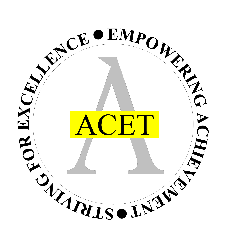 Cover Support AssistantMain Purpose:To contribute to the supervision of classes across KS3 and KS4 during the short term absence of the class teacher, where the primary focus will be to maintain good order and to keep students on task.  In addition, this role also provides general school support, for example; the preparation of resources and displays, administration duties, and any other reasonable duty commensurate within the range and grade of the post. Duties and Responsibilities:To take a full and active role in the academy and carry out the following duties:Curriculum / Support for students Supervise classes and deliver pre-prepared lessons set by the regular teacher in the case of short term absenceProvide brief feedback to the usual class teacherSet and maintain appropriate expectations of achievement and behaviourImplement academy policies and procedures with regard to behaviour, uniform and health and safety in the classroomEncourage students to learnUse rewards and referral systems appropriately Monitor attendance and punctuality within lessonsWork with small groups of students on a particular task (if required)Develop resources Attend and participate in meetings (if required)Support for the AcademyTake student registration to cover for absent form tutorsMonitor students during breaks and at the end of the school day When not involved in class cover, the post holder is required to work in a flexible manner to support the efficient and smooth operation of the academy. This may include answering telephones, carrying out basic administration tasks, supporting the set up for events, displays etc. Maintain standards in the support of students, staff and visitorsGeneral duties and responsibilitiesTo appropriately maintain the confidentiality of the working environment Promote the aims of the academySupport and maintain a positive working environment between colleagues across the academyTo undertake training as requiredTo be familiar and comply with all relevant Health and Safety, Management of Risk, Operational, Personal, Data Protection and Financial Regulations policies and proceduresTo ensure duties and responsibilities are carried out in a safe manner and safe working practices are adopted, in accordance with the Health and Safety at Work Act, 1974To understand and comply with procedures for the emergency evacuation of the academyThe post holder will be expected to work in a flexible manner undertaking any reasonable duties commensurate within the range and grade of the post, or indeed lesser duties as directed and whether detailed within this profile or not, but as required by the Academy to enable students to achieve and reach their full potential.  This is an outline job profile only to indicate the general purpose and level of responsibility of the post. Duties may vary from time to time without changing the character of the post or general level of responsibility.The role is based at Swinton Academy but may, on occasion, involve working at other locations in the trust.The purpose of this job profile is provide an overview of the duties and responsibilities involved in this role, however it is not intended to be exhaustive. In consultation with the post holder, this profile may be reviewed and could be subject to change during the course of employment.We are committed to safeguarding and promoting the welfare of children and young people and expects all staff and volunteers to share this commitment.